Mögliche Schülerlösungen:Gruppe A:	Aufbau und Bestandteile eines Drehstromasynchronmotors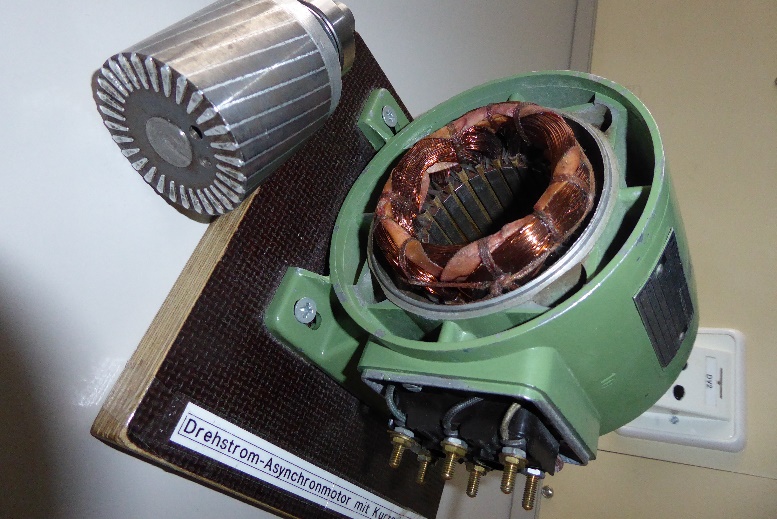 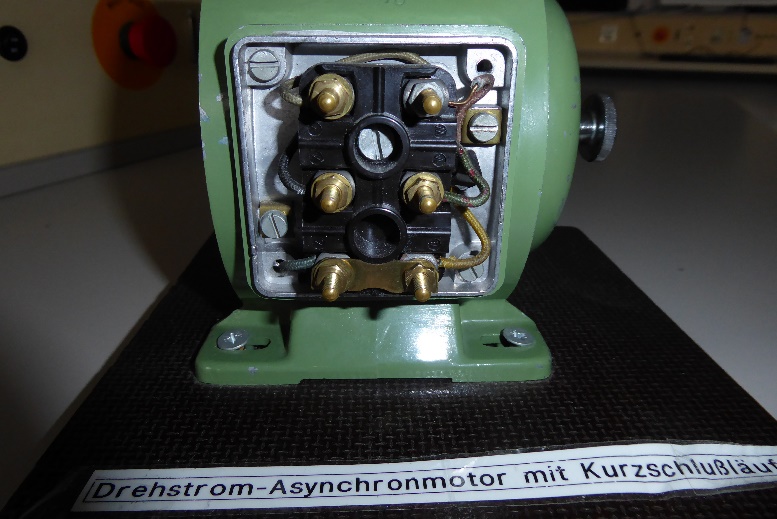 Gruppe B:	Klemmbrett – Anschlussarten am Drehstromnetz		Sternschaltung				Dreieckschaltung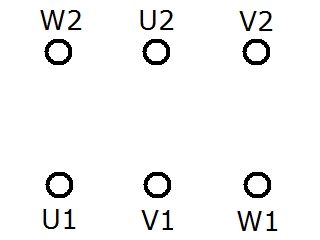 Gruppe C:	Leistungsschild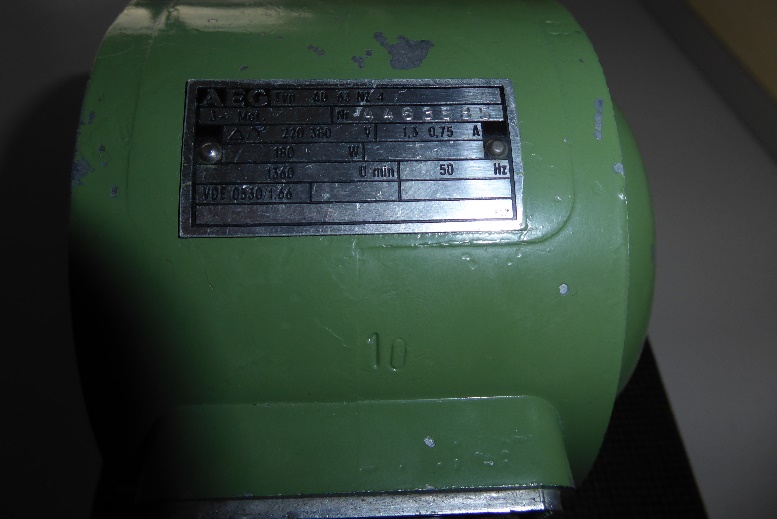 1Herstellerangabe2Typenbezeichnung3Stromart und Arbeitsweise